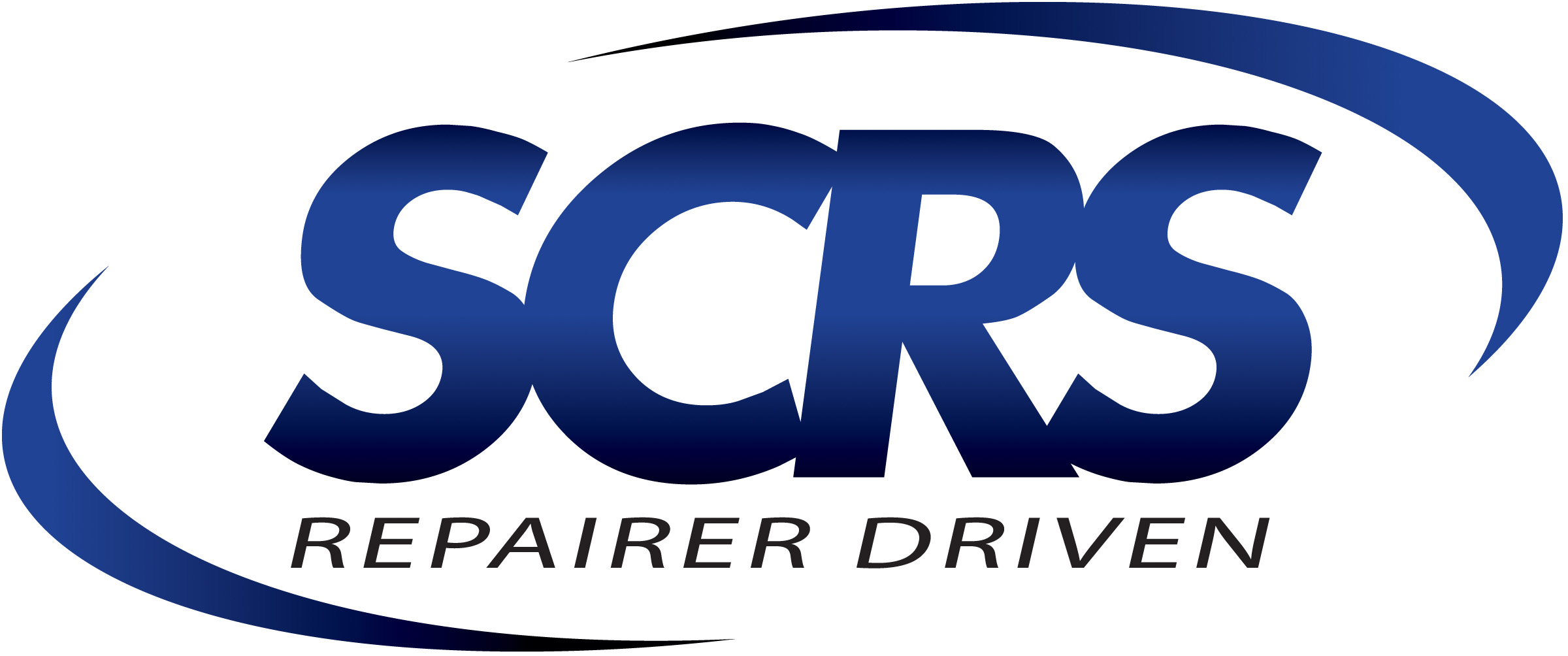 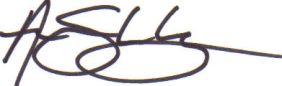 SOCIETY OF COLLISION REPAIR SPECIALISTSToll Free Phone (877) 841-0660  •  Toll Free Fax 877-851-0660Website: www.scrs.com  •  E-Mail:   •  Mailing: Executive Officers:KyeYeung                       (714) 957-1290Chairman                                             CaliforniaBrett Bailey                    (816) 741-6966 Vice-Chairman                                     MissouriBruce Halcro                   (406) 442-8611Secretary                                               MontanaAmber Alley                       (415) 994-7913Treasurer                                             CaliforniaMichael Bradshaw          (828) 569-1275                                                       Director-at-Large                         North CarolinaAndy Dingman              	(402) 558-3500Immediate Past Chairman                    NebraskaNational Directors:Michael Bradshaw         	(828) 569-1275                                                     North CarolinaDomenic Brusco             (724) 931-3063                                                        PennsylvaniaTrace Coccimiglio          (801) 576-8585                                                                     UtahDave Gruskos                      (732) 747-1770                                                          New JerseyJeff Kallemeyn                   (630) 257-2277                                                                   IllinoisMatthew McDonnell        (406) 259-6328                                                                 MontanaPaul Sgro                             (732) 222-3644                                                          New JerseyTimothy Ronak                  (949) 289-3357                                                             CaliforniaExecutive Director:Aaron Schulenburg       (302) 423-3537Executive Director                               DelawareCorporate Members1-800-Radiator & AC3M Automotive Aftermarket Div.AkzoNobelALLDATA LLCAmerican Honda Motor CompanyArrowhead General Insurance AgencyAxalta Coating SystemsBASF CorporationCapital One® Spark Business®CAR-O-LINER CompanyCCC Information Services Inc.CELETTE, INC.Chief Automotive TechnologiesDeBeer RefinishDiamond Standard Parts LLCElite ElectronicsENTERPRISE HOLDINGSFiat Chrysler AutomobilesFord Motor CompanyFord Customer Service DivisionGarmat USAGeneral Motors -Customer Care & AftersalesHUNTER Engineering CompanyHyundai Motor AmericaIntrepid Direct InsuranceKPAonline.comLKQ CORPORATIONLORD CorporationMatrix Electronic Measuring, Inc.Mercedes-Benz USA, LLCMiracle System/Equipment GatewayMitchell InternationalNAPA Paint & Supply-Martin SenourNuGen ITOEM Collision Repair RoundtablePPG IndustriesSaint-Gobain Abrasives, Inc.Sherwin-Williams Automotive FinishesTHE HERTZ CORPORATIONToyota Motor Sales, U.S.A., Inc.